Мастер-классы по художественно-эстетическому развитиюПриобщение детей к искусству – это «ключик», который раскрывает в детях творческий потенциал, дает реальную возможность адаптироваться им в социальной среде.Наш детский сад уделяет большое внимание художественно-эстетическому развитию воспитанников.  Основная цель работы педагогов ДОУ №18 «Берёзка» г. Будённовска - развитие творческого потенциала ребенка,  создания  условий  для его самореализации. С этой целью в детском саду организована сеть дополнительных образовательных услуг:функционируют кружки эстетической направленности: студия креативного рукоделия «Талантиум», театральная студия «Петрушка». Большое внимание уделяется музыкальному воспитанию детей. Цель кружковой работы – обогащение духовного мира детей различными средствами; формирование эстетического отношения к окружающему миру; развитие природных данных детей.Знания, полученные на занятиях эстетического цикла, отражаются в игровой деятельности детей. Дети с удовольствием участвуют в спектаклях, пересказывают сказки, танцуют, музицируют.С целью повышение профессионального мастерства и компетенции педагогов в октябре в нашем детском саду прошли мастер-классы по художественно- эстетическому развитию. Подготовили и провели их музыкальный руководитель Гнездилова Е. В, руководитель театральной студии «Петрушка» Зимина О. И. и руководитель студии «Талантиум» Заикина И. Н.Руководитель  театральной студии «Петрушка» Зимина О. И поделилась интересными игровыми  техниками с использованием театрализованной деятельности,  позволившими окунуться в волшебный мир театра.Музыкальный руководитель Гнездилова Е. В, рассказала об организации новых форм деятельности, направленных на музыкальное воспитание детей дошкольного возраста, продемонстрировала игры и упражнения, которые можно использовать на занятиях и в повседневной жизни детей для развития музыкальных и творческих способностей, показав, что каждый ребенок открыт для музыки с рождения. С приёмами нетрадиционной лепки в технике «Миллефиори» познакомила педагогов руководитель студии креативного рукоделия «Талантиум», Заикина И.Н. Она постаралась донести до педагогов важность использования методов нетрадиционных изобразительных техник в развитии образного мышления, творчества детей.Плодотворная творческая атмосфера способствовала взаимообогащению участников мастер-класса.  Художественно–эстетическое развитие – одно из важных средств воспитания, поэтому комплексное сочетание всех образовательных областей с продуктивными видами художественной деятельности детей делает педагогический процесс более плодотворным и интересным.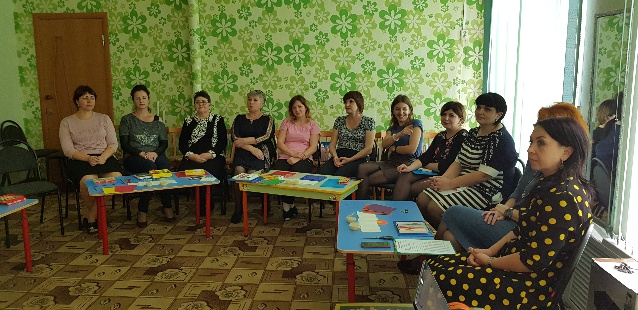 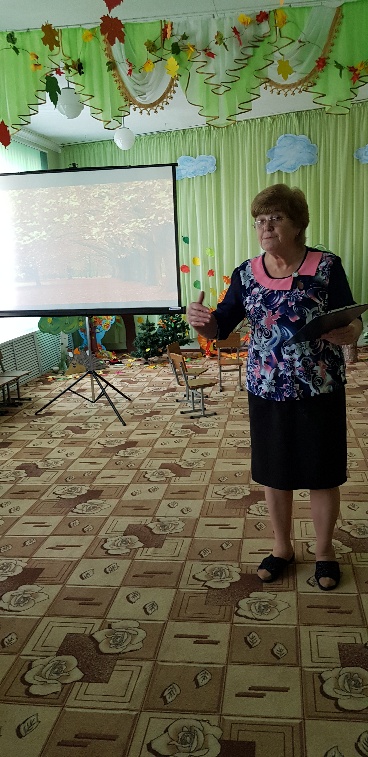 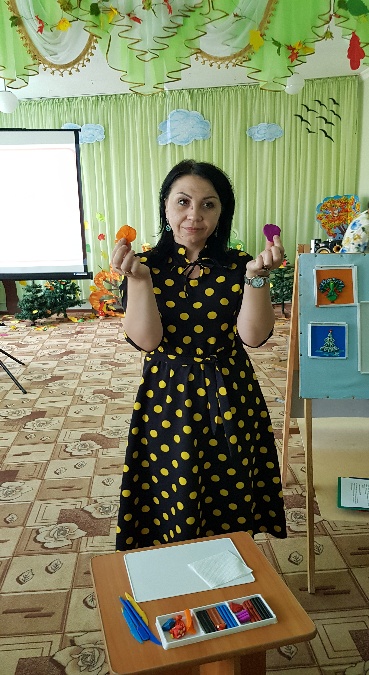 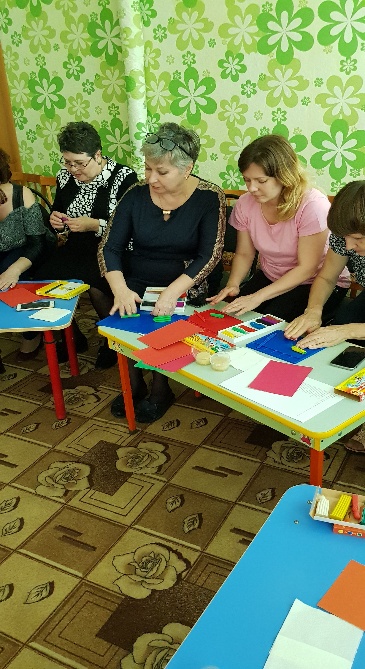 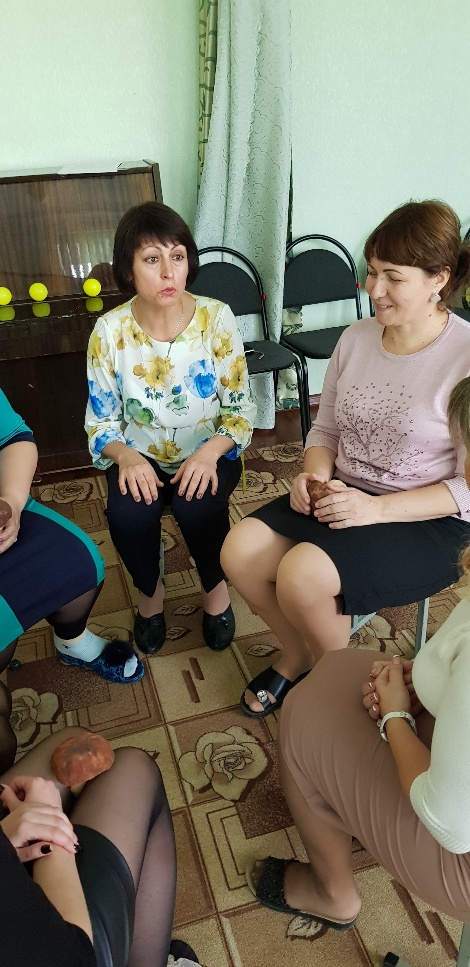 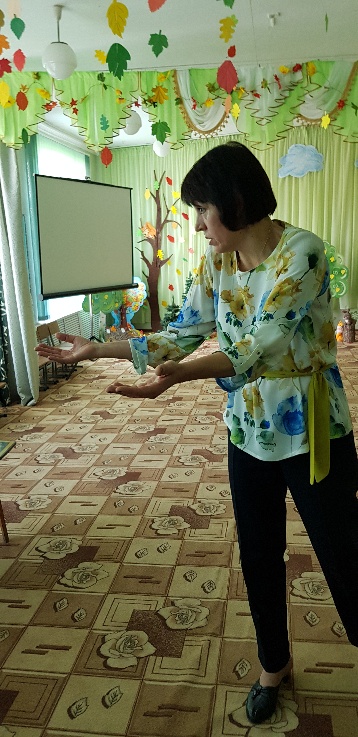 